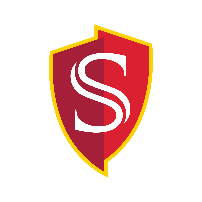 This position must be posted with Human Resources at least five working days prior to completing this paperwork.  The hiring area must verify student enrollment status prior to filling out this form.  Courses that do not lead to a degree do not qualify for student employment.  The student must take this form to the Human Resource office (MSR-320).  A student may not begin employment and cannot be paid until he/she has completed and delivered employment documents to the Human Resource office.  SECTION A: To be completed by Hiring Department SECTION A: To be completed by Hiring Department SECTION A: To be completed by Hiring Department SECTION A: To be completed by Hiring Department SECTION A: To be completed by Hiring Department SECTION A: To be completed by Hiring Department SECTION A: To be completed by Hiring Department SECTION A: To be completed by Hiring Department SECTION A: To be completed by Hiring Department SECTION A: To be completed by Hiring Department SECTION A: To be completed by Hiring Department SECTION A: To be completed by Hiring Department SECTION A: To be completed by Hiring Department SECTION A: To be completed by Hiring Department SECTION A: To be completed by Hiring Department SECTION A: To be completed by Hiring Department SECTION A: To be completed by Hiring Department SECTION A: To be completed by Hiring Department SECTION A: To be completed by Hiring Department SECTION A: To be completed by Hiring Department SECTION A: To be completed by Hiring Department SECTION A: To be completed by Hiring Department SECTION A: To be completed by Hiring Department SECTION A: To be completed by Hiring Department SECTION A: To be completed by Hiring Department SECTION A: To be completed by Hiring Department SECTION A: To be completed by Hiring Department SECTION A: To be completed by Hiring Department SECTION A: To be completed by Hiring Department SECTION A: To be completed by Hiring Department SECTION A: To be completed by Hiring Department SECTION A: To be completed by Hiring Department SECTION A: To be completed by Hiring Department SECTION A: To be completed by Hiring Department SECTION A: To be completed by Hiring Department SECTION A: To be completed by Hiring Department SECTION A: To be completed by Hiring Department SECTION A: To be completed by Hiring Department SECTION A: To be completed by Hiring Department SECTION A: To be completed by Hiring Department SECTION A: To be completed by Hiring Department SECTION A: To be completed by Hiring Department SECTION A: To be completed by Hiring Department Please check one Appointment category and either “New Hire” or “Rehire”:  Please check one Appointment category and either “New Hire” or “Rehire”:  Please check one Appointment category and either “New Hire” or “Rehire”:  Please check one Appointment category and either “New Hire” or “Rehire”:  Please check one Appointment category and either “New Hire” or “Rehire”:  Please check one Appointment category and either “New Hire” or “Rehire”:  Please check one Appointment category and either “New Hire” or “Rehire”:  Please check one Appointment category and either “New Hire” or “Rehire”:  Please check one Appointment category and either “New Hire” or “Rehire”:  Please check one Appointment category and either “New Hire” or “Rehire”:  Please check one Appointment category and either “New Hire” or “Rehire”:  Please check one Appointment category and either “New Hire” or “Rehire”:  Please check one Appointment category and either “New Hire” or “Rehire”:  Please check one Appointment category and either “New Hire” or “Rehire”:  Please check one Appointment category and either “New Hire” or “Rehire”:  Please check one Appointment category and either “New Hire” or “Rehire”:  Please check one Appointment category and either “New Hire” or “Rehire”:  Please check one Appointment category and either “New Hire” or “Rehire”:  Please check one Appointment category and either “New Hire” or “Rehire”:  Please check one Appointment category and either “New Hire” or “Rehire”:  Please check one Appointment category and either “New Hire” or “Rehire”:  Please check one Appointment category and either “New Hire” or “Rehire”:  Please check one Appointment category and either “New Hire” or “Rehire”:  Please check one Appointment category and either “New Hire” or “Rehire”:  Please check one Appointment category and either “New Hire” or “Rehire”:  Please check one Appointment category and either “New Hire” or “Rehire”:  Please check one Appointment category and either “New Hire” or “Rehire”:  Please check one Appointment category and either “New Hire” or “Rehire”:  Please check one Appointment category and either “New Hire” or “Rehire”:  Please check one Appointment category and either “New Hire” or “Rehire”:  Please check one Appointment category and either “New Hire” or “Rehire”:  Please check one Appointment category and either “New Hire” or “Rehire”:  Please check one Appointment category and either “New Hire” or “Rehire”:  Please check one Appointment category and either “New Hire” or “Rehire”:  Please check one Appointment category and either “New Hire” or “Rehire”:  Please check one Appointment category and either “New Hire” or “Rehire”:  Please check one Appointment category and either “New Hire” or “Rehire”:  Please check one Appointment category and either “New Hire” or “Rehire”:  Please check one Appointment category and either “New Hire” or “Rehire”:  Please check one Appointment category and either “New Hire” or “Rehire”:  Please check one Appointment category and either “New Hire” or “Rehire”:  Please check one Appointment category and either “New Hire” or “Rehire”:  Please check one Appointment category and either “New Hire” or “Rehire”:   Academic Appointment (September – May) Academic Appointment (September – May) Academic Appointment (September – May) Academic Appointment (September – May) Academic Appointment (September – May) Academic Appointment (September – May) Academic Appointment (September – May) Academic Appointment (September – May) Academic Appointment (September – May) Academic Appointment (September – May) Academic Appointment (September – May) Academic Appointment (September – May) Summer Appointment (June – August)        New Hire         Rehire Summer Appointment (June – August)        New Hire         Rehire Summer Appointment (June – August)        New Hire         Rehire Summer Appointment (June – August)        New Hire         Rehire Summer Appointment (June – August)        New Hire         Rehire Summer Appointment (June – August)        New Hire         Rehire Summer Appointment (June – August)        New Hire         Rehire Summer Appointment (June – August)        New Hire         Rehire Summer Appointment (June – August)        New Hire         Rehire Summer Appointment (June – August)        New Hire         Rehire Summer Appointment (June – August)        New Hire         Rehire Summer Appointment (June – August)        New Hire         Rehire Summer Appointment (June – August)        New Hire         Rehire Summer Appointment (June – August)        New Hire         Rehire Summer Appointment (June – August)        New Hire         Rehire Summer Appointment (June – August)        New Hire         Rehire Summer Appointment (June – August)        New Hire         Rehire Summer Appointment (June – August)        New Hire         Rehire Summer Appointment (June – August)        New Hire         Rehire Summer Appointment (June – August)        New Hire         Rehire Summer Appointment (June – August)        New Hire         Rehire Summer Appointment (June – August)        New Hire         Rehire Summer Appointment (June – August)        New Hire         Rehire Summer Appointment (June – August)        New Hire         Rehire Summer Appointment (June – August)        New Hire         Rehire Summer Appointment (June – August)        New Hire         Rehire Summer Appointment (June – August)        New Hire         Rehire Summer Appointment (June – August)        New Hire         Rehire Summer Appointment (June – August)        New Hire         Rehire Summer Appointment (June – August)        New Hire         Rehire Summer Appointment (June – August)        New Hire         RehireJob Posting Number (REQUIRED)Job Posting Number (REQUIRED)Job Posting Number (REQUIRED)Job Posting Number (REQUIRED)Job Posting Number (REQUIRED)Job Posting Number (REQUIRED)Job Posting Number (REQUIRED)Job Posting Number (REQUIRED)Job Posting Number (REQUIRED)Job Posting Number (REQUIRED)Job Title (Please use exact title on Job Announcement)Job Title (Please use exact title on Job Announcement)Job Title (Please use exact title on Job Announcement)Job Title (Please use exact title on Job Announcement)Job Title (Please use exact title on Job Announcement)Job Title (Please use exact title on Job Announcement)Job Title (Please use exact title on Job Announcement)Job Title (Please use exact title on Job Announcement)Job Title (Please use exact title on Job Announcement)Job Title (Please use exact title on Job Announcement)Name of StudentName of StudentName of StudentName of StudentName of StudentStudent ID NumberStudent ID NumberStudent ID NumberStudent ID NumberStudent ID NumberStudent ID NumberStudent ID NumberStudent ID NumberAddressCityZip CodeZip CodeZip CodeTelephoneMessage TelephoneMessage TelephoneMessage TelephoneMessage TelephoneMessage TelephoneMessage TelephoneEmailEmailEmailEmailHiring Department/AreaHiring Department/AreaHiring Department/AreaHiring Department/AreaHiring Department/AreaHiring Department/AreaBuildingBuildingBuildingBuildingBuildingRoomRoomRoomContact PersonContact PersonContact PersonTitleTitleTitleTelephoneTelephoneEmailEmailEmailIs the student working in another area on campus?Is the student working in another area on campus?Is the student working in another area on campus?Is the student working in another area on campus?Is the student working in another area on campus?Is the student working in another area on campus?Is the student working in another area on campus?Is the student working in another area on campus?Is the student working in another area on campus?Is the student working in another area on campus?Is the student working in another area on campus?Is the student working in another area on campus?Is the student working in another area on campus?Is the student working in another area on campus?YesYesNoNoNoNoIf yes, please list the area and number of hoursIf yes, please list the area and number of hoursIf yes, please list the area and number of hoursIf yes, please list the area and number of hoursIf yes, please list the area and number of hoursIf yes, please list the area and number of hoursIf yes, please list the area and number of hoursIf yes, please list the area and number of hoursIf yes, please list the area and number of hoursIf yes, please list the area and number of hoursIf yes, please list the area and number of hoursIf yes, please list the area and number of hours(Student Assistants may not work in excess of a combined 20 hours per week)(Student Assistants may not work in excess of a combined 20 hours per week)(Student Assistants may not work in excess of a combined 20 hours per week)(Student Assistants may not work in excess of a combined 20 hours per week)(Student Assistants may not work in excess of a combined 20 hours per week)(Student Assistants may not work in excess of a combined 20 hours per week)(Student Assistants may not work in excess of a combined 20 hours per week)(Student Assistants may not work in excess of a combined 20 hours per week)(Student Assistants may not work in excess of a combined 20 hours per week)(Student Assistants may not work in excess of a combined 20 hours per week)(Student Assistants may not work in excess of a combined 20 hours per week)(Student Assistants may not work in excess of a combined 20 hours per week)(Student Assistants may not work in excess of a combined 20 hours per week)(Student Assistants may not work in excess of a combined 20 hours per week)(Student Assistants may not work in excess of a combined 20 hours per week)(Student Assistants may not work in excess of a combined 20 hours per week)(Student Assistants may not work in excess of a combined 20 hours per week)(Student Assistants may not work in excess of a combined 20 hours per week)(Student Assistants may not work in excess of a combined 20 hours per week)(Student Assistants may not work in excess of a combined 20 hours per week)(Student Assistants may not work in excess of a combined 20 hours per week)(Student Assistants may not work in excess of a combined 20 hours per week)(Student Assistants may not work in excess of a combined 20 hours per week)(Student Assistants may not work in excess of a combined 20 hours per week)(Student Assistants may not work in excess of a combined 20 hours per week)(Student Assistants may not work in excess of a combined 20 hours per week)(Student Assistants may not work in excess of a combined 20 hours per week)(Student Assistants may not work in excess of a combined 20 hours per week)(Student Assistants may not work in excess of a combined 20 hours per week)(Student Assistants may not work in excess of a combined 20 hours per week)(Student Assistants may not work in excess of a combined 20 hours per week)(Student Assistants may not work in excess of a combined 20 hours per week)(Student Assistants may not work in excess of a combined 20 hours per week)(Student Assistants may not work in excess of a combined 20 hours per week)(Student Assistants may not work in excess of a combined 20 hours per week)(Student Assistants may not work in excess of a combined 20 hours per week)(Student Assistants may not work in excess of a combined 20 hours per week)(Student Assistants may not work in excess of a combined 20 hours per week)(Student Assistants may not work in excess of a combined 20 hours per week)(Student Assistants may not work in excess of a combined 20 hours per week)(Student Assistants may not work in excess of a combined 20 hours per week)(Student Assistants may not work in excess of a combined 20 hours per week)(Student Assistants may not work in excess of a combined 20 hours per week)Date of HireDate of HireDate of HireDate of HireClassification (Please check one)Classification (Please check one)Classification (Please check one)Classification (Please check one)Classification (Please check one)Classification (Please check one)Classification (Please check one)Classification (Please check one)Classification (Please check one)Classification (Please check one)Classification (Please check one)1111223334444Salary (per hour)Salary (per hour)Salary (per hour)Salary (per hour)# of Hours (per week)# of Hours (per week)# of Hours (per week)# of Hours (per week)# of Hours (per week)# of Hours (per week)# of Hours (per week)Name of Contact Person on Form 101Name of Contact Person on Form 101Name of Contact Person on Form 101Name of Contact Person on Form 101Name of Contact Person on Form 101Name of Contact Person on Form 101Name of Contact Person on Form 101Name of Contact Person on Form 101Name of Contact Person on Form 101Name of Contact Person on Form 101Month & year of Form 101Month & year of Form 101Month & year of Form 101Month & year of Form 101Month & year of Form 101Month & year of Form 101Month & year of Form 101Month & year of Form 101Month & year of Form 101Month & year of Form 101Was the posting for a Spot Job?Was the posting for a Spot Job?Was the posting for a Spot Job?Was the posting for a Spot Job?Was the posting for a Spot Job?Was the posting for a Spot Job?Was the posting for a Spot Job?Was the posting for a Spot Job?Was the posting for a Spot Job?Was the posting for a Spot Job?Was the posting for a Spot Job?Was the posting for a Spot Job?Was the posting for a Spot Job?Was the posting for a Spot Job?Was the posting for a Spot Job?Was the posting for a Spot Job?YesYesYesNoNoSupporting documentation (i.e. duties statement and/or student work history) shall be on file in the hiring area for review by the dean, vice president, or appropriate administrator upon request.Supporting documentation (i.e. duties statement and/or student work history) shall be on file in the hiring area for review by the dean, vice president, or appropriate administrator upon request.Supporting documentation (i.e. duties statement and/or student work history) shall be on file in the hiring area for review by the dean, vice president, or appropriate administrator upon request.Supporting documentation (i.e. duties statement and/or student work history) shall be on file in the hiring area for review by the dean, vice president, or appropriate administrator upon request.Supporting documentation (i.e. duties statement and/or student work history) shall be on file in the hiring area for review by the dean, vice president, or appropriate administrator upon request.Supporting documentation (i.e. duties statement and/or student work history) shall be on file in the hiring area for review by the dean, vice president, or appropriate administrator upon request.Supporting documentation (i.e. duties statement and/or student work history) shall be on file in the hiring area for review by the dean, vice president, or appropriate administrator upon request.Supporting documentation (i.e. duties statement and/or student work history) shall be on file in the hiring area for review by the dean, vice president, or appropriate administrator upon request.Supporting documentation (i.e. duties statement and/or student work history) shall be on file in the hiring area for review by the dean, vice president, or appropriate administrator upon request.Supporting documentation (i.e. duties statement and/or student work history) shall be on file in the hiring area for review by the dean, vice president, or appropriate administrator upon request.Supporting documentation (i.e. duties statement and/or student work history) shall be on file in the hiring area for review by the dean, vice president, or appropriate administrator upon request.Supporting documentation (i.e. duties statement and/or student work history) shall be on file in the hiring area for review by the dean, vice president, or appropriate administrator upon request.Supporting documentation (i.e. duties statement and/or student work history) shall be on file in the hiring area for review by the dean, vice president, or appropriate administrator upon request.Supporting documentation (i.e. duties statement and/or student work history) shall be on file in the hiring area for review by the dean, vice president, or appropriate administrator upon request.Supporting documentation (i.e. duties statement and/or student work history) shall be on file in the hiring area for review by the dean, vice president, or appropriate administrator upon request.Supporting documentation (i.e. duties statement and/or student work history) shall be on file in the hiring area for review by the dean, vice president, or appropriate administrator upon request.Supporting documentation (i.e. duties statement and/or student work history) shall be on file in the hiring area for review by the dean, vice president, or appropriate administrator upon request.Supporting documentation (i.e. duties statement and/or student work history) shall be on file in the hiring area for review by the dean, vice president, or appropriate administrator upon request.Supporting documentation (i.e. duties statement and/or student work history) shall be on file in the hiring area for review by the dean, vice president, or appropriate administrator upon request.Supporting documentation (i.e. duties statement and/or student work history) shall be on file in the hiring area for review by the dean, vice president, or appropriate administrator upon request.Supporting documentation (i.e. duties statement and/or student work history) shall be on file in the hiring area for review by the dean, vice president, or appropriate administrator upon request.Supporting documentation (i.e. duties statement and/or student work history) shall be on file in the hiring area for review by the dean, vice president, or appropriate administrator upon request.Supporting documentation (i.e. duties statement and/or student work history) shall be on file in the hiring area for review by the dean, vice president, or appropriate administrator upon request.Supporting documentation (i.e. duties statement and/or student work history) shall be on file in the hiring area for review by the dean, vice president, or appropriate administrator upon request.Supporting documentation (i.e. duties statement and/or student work history) shall be on file in the hiring area for review by the dean, vice president, or appropriate administrator upon request.Supporting documentation (i.e. duties statement and/or student work history) shall be on file in the hiring area for review by the dean, vice president, or appropriate administrator upon request.Supporting documentation (i.e. duties statement and/or student work history) shall be on file in the hiring area for review by the dean, vice president, or appropriate administrator upon request.Supporting documentation (i.e. duties statement and/or student work history) shall be on file in the hiring area for review by the dean, vice president, or appropriate administrator upon request.Supporting documentation (i.e. duties statement and/or student work history) shall be on file in the hiring area for review by the dean, vice president, or appropriate administrator upon request.Supporting documentation (i.e. duties statement and/or student work history) shall be on file in the hiring area for review by the dean, vice president, or appropriate administrator upon request.Supporting documentation (i.e. duties statement and/or student work history) shall be on file in the hiring area for review by the dean, vice president, or appropriate administrator upon request.Supporting documentation (i.e. duties statement and/or student work history) shall be on file in the hiring area for review by the dean, vice president, or appropriate administrator upon request.Supporting documentation (i.e. duties statement and/or student work history) shall be on file in the hiring area for review by the dean, vice president, or appropriate administrator upon request.Supporting documentation (i.e. duties statement and/or student work history) shall be on file in the hiring area for review by the dean, vice president, or appropriate administrator upon request.Supporting documentation (i.e. duties statement and/or student work history) shall be on file in the hiring area for review by the dean, vice president, or appropriate administrator upon request.Supporting documentation (i.e. duties statement and/or student work history) shall be on file in the hiring area for review by the dean, vice president, or appropriate administrator upon request.Supporting documentation (i.e. duties statement and/or student work history) shall be on file in the hiring area for review by the dean, vice president, or appropriate administrator upon request.Supporting documentation (i.e. duties statement and/or student work history) shall be on file in the hiring area for review by the dean, vice president, or appropriate administrator upon request.Supporting documentation (i.e. duties statement and/or student work history) shall be on file in the hiring area for review by the dean, vice president, or appropriate administrator upon request.Supporting documentation (i.e. duties statement and/or student work history) shall be on file in the hiring area for review by the dean, vice president, or appropriate administrator upon request.Supporting documentation (i.e. duties statement and/or student work history) shall be on file in the hiring area for review by the dean, vice president, or appropriate administrator upon request.Supporting documentation (i.e. duties statement and/or student work history) shall be on file in the hiring area for review by the dean, vice president, or appropriate administrator upon request.Supporting documentation (i.e. duties statement and/or student work history) shall be on file in the hiring area for review by the dean, vice president, or appropriate administrator upon request.Department/Area Payroll Account NumberDepartment/Area Payroll Account NumberDepartment/Area Payroll Account NumberDepartment/Area Payroll Account NumberDepartment/Area Payroll Account NumberDepartment/Area Payroll Account NumberDepartment/Area Payroll Account NumberDepartment/Area Payroll Account NumberDepartment/Area Payroll Account NumberDepartment/Area Payroll Account NumberDepartment/Area Payroll Account NumberAuthorized Time Keeper* SignatureAuthorized Time Keeper* SignatureAuthorized Time Keeper* SignatureAuthorized Time Keeper* SignatureAuthorized Time Keeper* SignatureAuthorized Time Keeper* SignatureAuthorized Time Keeper* SignatureAuthorized Time Keeper* SignatureAuthorized Time Keeper* SignatureDateDateDateApproving Manager* SignatureApproving Manager* SignatureApproving Manager* SignatureApproving Manager* SignatureApproving Manager* SignatureApproving Manager* SignatureApproving Manager* SignatureApproving Manager* SignatureDateDateDate*Time Keeper and Approving Manager are those who have been given PeopleSoft/CMS security access to review and approve time worked.*Time Keeper and Approving Manager are those who have been given PeopleSoft/CMS security access to review and approve time worked.*Time Keeper and Approving Manager are those who have been given PeopleSoft/CMS security access to review and approve time worked.*Time Keeper and Approving Manager are those who have been given PeopleSoft/CMS security access to review and approve time worked.*Time Keeper and Approving Manager are those who have been given PeopleSoft/CMS security access to review and approve time worked.*Time Keeper and Approving Manager are those who have been given PeopleSoft/CMS security access to review and approve time worked.*Time Keeper and Approving Manager are those who have been given PeopleSoft/CMS security access to review and approve time worked.*Time Keeper and Approving Manager are those who have been given PeopleSoft/CMS security access to review and approve time worked.*Time Keeper and Approving Manager are those who have been given PeopleSoft/CMS security access to review and approve time worked.*Time Keeper and Approving Manager are those who have been given PeopleSoft/CMS security access to review and approve time worked.*Time Keeper and Approving Manager are those who have been given PeopleSoft/CMS security access to review and approve time worked.*Time Keeper and Approving Manager are those who have been given PeopleSoft/CMS security access to review and approve time worked.*Time Keeper and Approving Manager are those who have been given PeopleSoft/CMS security access to review and approve time worked.*Time Keeper and Approving Manager are those who have been given PeopleSoft/CMS security access to review and approve time worked.*Time Keeper and Approving Manager are those who have been given PeopleSoft/CMS security access to review and approve time worked.*Time Keeper and Approving Manager are those who have been given PeopleSoft/CMS security access to review and approve time worked.*Time Keeper and Approving Manager are those who have been given PeopleSoft/CMS security access to review and approve time worked.*Time Keeper and Approving Manager are those who have been given PeopleSoft/CMS security access to review and approve time worked.*Time Keeper and Approving Manager are those who have been given PeopleSoft/CMS security access to review and approve time worked.*Time Keeper and Approving Manager are those who have been given PeopleSoft/CMS security access to review and approve time worked.*Time Keeper and Approving Manager are those who have been given PeopleSoft/CMS security access to review and approve time worked.*Time Keeper and Approving Manager are those who have been given PeopleSoft/CMS security access to review and approve time worked.*Time Keeper and Approving Manager are those who have been given PeopleSoft/CMS security access to review and approve time worked.*Time Keeper and Approving Manager are those who have been given PeopleSoft/CMS security access to review and approve time worked.*Time Keeper and Approving Manager are those who have been given PeopleSoft/CMS security access to review and approve time worked.*Time Keeper and Approving Manager are those who have been given PeopleSoft/CMS security access to review and approve time worked.*Time Keeper and Approving Manager are those who have been given PeopleSoft/CMS security access to review and approve time worked.*Time Keeper and Approving Manager are those who have been given PeopleSoft/CMS security access to review and approve time worked.*Time Keeper and Approving Manager are those who have been given PeopleSoft/CMS security access to review and approve time worked.*Time Keeper and Approving Manager are those who have been given PeopleSoft/CMS security access to review and approve time worked.*Time Keeper and Approving Manager are those who have been given PeopleSoft/CMS security access to review and approve time worked.*Time Keeper and Approving Manager are those who have been given PeopleSoft/CMS security access to review and approve time worked.*Time Keeper and Approving Manager are those who have been given PeopleSoft/CMS security access to review and approve time worked.*Time Keeper and Approving Manager are those who have been given PeopleSoft/CMS security access to review and approve time worked.*Time Keeper and Approving Manager are those who have been given PeopleSoft/CMS security access to review and approve time worked.*Time Keeper and Approving Manager are those who have been given PeopleSoft/CMS security access to review and approve time worked.*Time Keeper and Approving Manager are those who have been given PeopleSoft/CMS security access to review and approve time worked.*Time Keeper and Approving Manager are those who have been given PeopleSoft/CMS security access to review and approve time worked.*Time Keeper and Approving Manager are those who have been given PeopleSoft/CMS security access to review and approve time worked.*Time Keeper and Approving Manager are those who have been given PeopleSoft/CMS security access to review and approve time worked.*Time Keeper and Approving Manager are those who have been given PeopleSoft/CMS security access to review and approve time worked.*Time Keeper and Approving Manager are those who have been given PeopleSoft/CMS security access to review and approve time worked.*Time Keeper and Approving Manager are those who have been given PeopleSoft/CMS security access to review and approve time worked.SECTION C:  To be completed by Human Resources and Budget Office (CMS Position #)SECTION C:  To be completed by Human Resources and Budget Office (CMS Position #)SECTION C:  To be completed by Human Resources and Budget Office (CMS Position #)SECTION C:  To be completed by Human Resources and Budget Office (CMS Position #)SECTION C:  To be completed by Human Resources and Budget Office (CMS Position #)SECTION C:  To be completed by Human Resources and Budget Office (CMS Position #)SECTION C:  To be completed by Human Resources and Budget Office (CMS Position #)SECTION C:  To be completed by Human Resources and Budget Office (CMS Position #)SECTION C:  To be completed by Human Resources and Budget Office (CMS Position #)SECTION C:  To be completed by Human Resources and Budget Office (CMS Position #)SECTION C:  To be completed by Human Resources and Budget Office (CMS Position #)SECTION C:  To be completed by Human Resources and Budget Office (CMS Position #)SECTION C:  To be completed by Human Resources and Budget Office (CMS Position #)SECTION C:  To be completed by Human Resources and Budget Office (CMS Position #)SECTION C:  To be completed by Human Resources and Budget Office (CMS Position #)SECTION C:  To be completed by Human Resources and Budget Office (CMS Position #)SECTION C:  To be completed by Human Resources and Budget Office (CMS Position #)SECTION C:  To be completed by Human Resources and Budget Office (CMS Position #)SECTION C:  To be completed by Human Resources and Budget Office (CMS Position #)SECTION C:  To be completed by Human Resources and Budget Office (CMS Position #)SECTION C:  To be completed by Human Resources and Budget Office (CMS Position #)SECTION C:  To be completed by Human Resources and Budget Office (CMS Position #)SECTION C:  To be completed by Human Resources and Budget Office (CMS Position #)SECTION C:  To be completed by Human Resources and Budget Office (CMS Position #)SECTION C:  To be completed by Human Resources and Budget Office (CMS Position #)SECTION C:  To be completed by Human Resources and Budget Office (CMS Position #)SECTION C:  To be completed by Human Resources and Budget Office (CMS Position #)SECTION C:  To be completed by Human Resources and Budget Office (CMS Position #)SECTION C:  To be completed by Human Resources and Budget Office (CMS Position #)SECTION C:  To be completed by Human Resources and Budget Office (CMS Position #)SECTION C:  To be completed by Human Resources and Budget Office (CMS Position #)SECTION C:  To be completed by Human Resources and Budget Office (CMS Position #)SECTION C:  To be completed by Human Resources and Budget Office (CMS Position #)SECTION C:  To be completed by Human Resources and Budget Office (CMS Position #)SECTION C:  To be completed by Human Resources and Budget Office (CMS Position #)SECTION C:  To be completed by Human Resources and Budget Office (CMS Position #)SECTION C:  To be completed by Human Resources and Budget Office (CMS Position #)SECTION C:  To be completed by Human Resources and Budget Office (CMS Position #)SECTION C:  To be completed by Human Resources and Budget Office (CMS Position #)SECTION C:  To be completed by Human Resources and Budget Office (CMS Position #)SECTION C:  To be completed by Human Resources and Budget Office (CMS Position #)SECTION C:  To be completed by Human Resources and Budget Office (CMS Position #)SECTION C:  To be completed by Human Resources and Budget Office (CMS Position #)Enrollment Verified/Job CodeEnrollment Verified/Job CodeEnrollment Verified/Job CodeEnrollment Verified/Job CodeEnrollment Verified/Job CodeEnrollment Verified/Job CodeEnrollment Verified/Job CodeCMS Position #CMS Position #CMS Position #CMS Position #CMS Position #CMS Position #CMS Position #HR SignatureHR SignatureHR SignatureHR SignatureHR SignatureHR SignatureHR SignatureDateDateDateDateDate